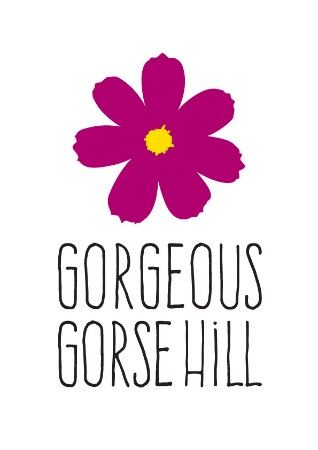 Gorgeous Gorse Hill Minutes 20th November 2014In attendance: Ruth Hannan (Chair), Marje Kelly, Mike Cordingley, Ita Kirrane, Jennie Wadsworth, Bill Sumner, Paula Piersson1. Update on Actions on Previous MeetingAction: Develop the “Adopt-A-Pit” project.Update: This has been included in the detailed project plan being completed at the moment.Action: Anybody who wishes to become a GGH board member to pass their name and their desired role to RH by 20th November 2014.Update: The AGM will now be held on 7th January 2014. Action: MC to liaise with TMBC to identify solutions to the missing bins.Update: A new group has now been established called Keep Our Gorse Hill Tidy. MC continues to work with TMBC to highlight issues of fly tipping and bin theft.2. MEN Award: We won!3. Ongoing Project WorkPlanting Areas: Rest Space (Ravenswood Rd), Avondale Rd, Burleigh Court:  Area around pillar – dead trees removed, crown lift in rest space, getting quotes for clearing rest space area, installing path at Burleigh Court, planters for Avondale. Work will be able to go on through winter.30 November we will be hiring a room at GH Studios to paint bricks to go into Burleigh Court area – saying GGH.Bollards:Quote now received and a schedule being agreed for New Year with mosaic artist– six sessions to develop mosaic and install. Exploring working with disabled group from GH Studios. Metal Bollards working with Caroline Daly and the local Scout group.Also, through Unity Arts have engaged with a young local artist to do the bollards at the end of Taylor’s Rd as a specific piece of project work – funding through Unity ArtsToilet Block:Ongoing liaison with Assets Mgt Team.Roller Shutters:Shops have chosen designs, these are now being costed out and installation planning being developed. This may take some time due to light and weather constraints of winter.Tree Pits & Land in Front of Canute Court:Liaising with TMBC about frames for tree pits – planning a tidy up on 30 November.Liaising with THT to get permission to plant area in front of Canute Court.4. Funding:Won £500 from Skipton Grass Roots Giving programme – thanks to all who voted for us. Money will be used for planting. New funding bids to Trafford Community Panel, David Wilson Fund, Red Rose Forest & Manchester Airport Fund.Community Panel completed – for planters near bus stops.David Wilson Fund – for an herb spiral and brick planters near pillar (Talbot Rd/Chester Rd end) – create a sea of lavender as well as herbs.Red Rose Forest – tree specific theme we have come up with is Young for Old – installing young trees dedicated to the oldest residents in Gorse Hill.Manchester Airport Fund – TBC5. New ActivityRH following up James Whyte about data project.Dig the City – have been approached to submit. Have responded to say we are interested and will progress in January.6. Volunteers RH asked about how we can recruit more volunteers and motivate people to get involved in our activities.Suggestions included:Get people to commit to two sessions per year. Offer incentives for being a regular volunteer.Offer a range of volunteering options.Hold a promotional event outside Coop for example to raise awareness of the project.Offer training sessions & events.7. AOB Small fund for brightening up alleys – residents of specific alleyways can get up to £250 to brighten up their alleys. Put up hanging basket or a bench for example. Specifically for Stretford and Old Trafford (except M16). Will be publicised.Keep our Gorse Hill Tidy Meeting – the group will meet at the Community Room, Talbot Rd site of the leisure centre on the 4th December at 7pm.The next meeting will be our AGM on the 7th January at 7pm.